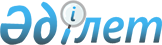 Об утверждении Правил служебной этики государственных служащих Министерства финансов Республики Казахстан
					
			Утративший силу
			
			
		
					Приказ Заместителя Премьер-Министра Республики Казахстан - Министра финансов Республики Казахстан от 20 января 2014 года № 16. Зарегистрирован в Министерстве юстиции Республики Казахстан 22 февраля 2014 года № 9172. Утратил силу приказом Министра финансов Республики Казахстан от 22 января 2016 года № 24      Сноска. Утратил силу приказом Министра финансов РК от 22.01.2016 № 24.      В соответствии с пунктом 2 Указа Президента Республики Казахстан от 1 октября 2013 года № 651 «О внесении изменений в Указ Президента Республики Казахстан от 3 мая 2005 года № 1567 «О Кодексе чести государственных служащих Республики Казахстан», ПРИКАЗЫВАЮ:



      1. Утвердить прилагаемые Правила служебной этики государственных служащих Министерства финансов Республики Казахстан.



      2. Департаменту управления персоналом Министерства финансов Республики Казахстан (Айкимбаева Б.Т.) довести настоящий приказ до сведения всех структурных подразделений Министерства финансов Республики Казахстан.



      3. Департаменту управления персоналом Министерства финансов Республики Казахстан (Айкимбаева Б.Т.) обеспечить государственную регистрацию настоящего приказа в Министерстве юстиции Республики Казахстан.



      4. Настоящий приказ вводится в действие со дня государственной регистрации.      Заместитель Премьер-Министра

      Республики Казахстан - Министр

      финансов Республики Казахстан              Б. Султанов

Утверждены              

приказом Заместителя Премьер-Министра

Республики Казахстан - Министра  

финансов Республики Казахстан   

от 20 января 2014 года № 16      

Правила служебной этики государственных служащих

Министерства финансов Республики Казахстан

      1. Настоящие Правила служебной этики государственных служащих Министерства финансов Республики Казахстан (далее – Правила) разработаны в соответствии с Законом Республики Казахстан от 23 июля 1999 года «О государственной службе», Законом Республики Казахстан от 2 июля 1998 года «О борьбе с коррупцией», Указом Президента Республики Казахстан от 3 мая 2005 года № 1567 «О Кодексе чести государственных служащих Республики Казахстан» и общепринятыми морально-этическими нормами.



      2. Правила определяют основные нормы поведения государственных служащих Министерства финансов Республики Казахстан (далее – Министерство) в ходе исполнения ими своих служебных обязанностей, во взаимоотношениях с коллегами и гражданами.



      3. Государственным служащим Министерства в своей служебной деятельности следует:

      1) руководствоваться принципом законности, требованиями Конституции, законов и иных нормативных правовых актов Республики Казахстан в сфере государственной службы;

      2) проявлять добросовестность, дисциплинированность, ответственность, активность, инициативность и проявлять терпение, вежливость, тактичность и уважение к другим лицам в ходе переговоров (встреч);

      3) уважать честь и достоинство человека и гражданина независимо от происхождения, социального, должностного и имущественного положения, пола, расы, национальности, языка, отношения к религии, убеждений, места жительства и иных обстоятельств;

      4) способствовать укреплению единства народа Казахстана и межнационального согласия в стране, уважительно относиться к государственному и другим языкам, традициям и обычаям народа Казахстана;

      5) быть честными, справедливыми, скромными, соблюдать общепринятые морально-этические нормы, в обращении с гражданами и коллегами проявлять вежливость и корректность;

      6) способствовать сплоченности коллектива в достижении стратегических целей и задач;

      7) повышать свой профессиональный уровень и квалификацию для эффективного исполнения служебных обязанностей;

      8) своими действиями не давать повода для обоснованной критики со стороны общества, не допускать преследования за критику, использовать конструктивную критику для устранения недостатков и улучшения своей деятельности;

      9) эффективно использовать рабочее время и воздерживаться от действий, которые мешают другим государственным служащим в коллективе выполнять их трудовые обязанности;

      10) соблюдать служебную субординацию;

      11) обеспечивать сохранность государственной собственности, рационально, эффективно и только в служебных целях использовать вверенную государственную собственность, включая автотранспортные средства;

      12) не допускать совершения действий, способных дискредитировать Республику Казахстан, государственную власть;

      13) поддерживать и поощрять инициативность государственных служащих при выполнении ими своих функций и обязанностей;

      14) принимать меры по предотвращению и урегулированию конфликта интересов;

      15) принципиально реагировать на факты нарушения требований настоящих Правил, быть готовым поставить, наряду с ответственностью виновных, вопрос и о своей личной ответственности.



      4. Государственным служащим Министерства следует проявлять скромность, не подчеркивать и не использовать должностное положение государственных служащих Министерства при получении транспортных, сервисных и иных услуг, не давать повода для обоснованной критики своих действий со стороны общества.



      5. Государственным служащим Министерства не следует использовать служебное положение и связанные с ними возможности в интересах общественных и религиозных объединений, других некоммерческих организаций, в том числе для пропаганды своего отношения к ним.



      6. Государственным служащим Министерства следует соблюдать антикоррупционное поведение, установленное Кодексом чести.

      В случае, если государственный служащий располагает достоверной информацией о коррупционном правонарушении, ему необходимо принять меры по предотвращению и прекращению такого правонарушения, в том числе незамедлительно в письменной форме информировать вышестоящего руководителя, руководство Министерства, в котором он работает, уполномоченные государственные органы. Государственный служащий Министерства также должен незамедлительно в письменной форме информировать указанные лица и органы о случаях склонения его другими лицами к совершению коррупционных правонарушений.



      7. Государственным служащим не следует публично выражать свое мнение по вопросам государственной политики и служебной деятельности, если оно:

      1) не соответствует основным направлениям политики государства;

      2) раскрывает служебную информацию, которая не разрешена к обнародованию;

      3) содержит неэтичные высказывания в адрес должностных лиц государства, органов государственного управления, других государственных служащих.



      8. Государственным служащим Министерства следует придерживаться делового стиля в одежде в период исполнения своих служебных обязанностей.



      9. В Министерстве не допускаются любые формы дискриминации государственных служащих при принятии кадровых решений, а также любые формы протекционизма, привилегий и льгот отдельным государственным служащим, за исключением случаев, установленных законодательством Республики Казахстан в сферах государственной службы и труда.



      10. Во внеслужебное время государственному служащему Министерства необходимо:

      1) придерживаться общепринятых морально-этических норм, не допускать случаев антиобщественного поведения;

      2) не допускать действий, вызывающих негативный общественный резонанс, воздерживаться от поведения, которое может навредить их репутации;

      3) избегать любых личных связей, которые могут скомпрометировать высокое звание государственного служащего Министерства.

      Во внеслужебных отношениях государственным служащим Министерства следует соблюдать требования настоящих Правил и законодательства в сфере государственной службы и о борьбе с коррупцией и избегать всего, что могло бы опорочить авторитет, достоинство государственного служащего или вызвать сомнения в его честности, справедливости, объективности и беспристрастности.
					© 2012. РГП на ПХВ «Институт законодательства и правовой информации Республики Казахстан» Министерства юстиции Республики Казахстан
				